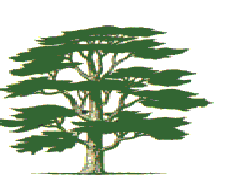 									          The Cedars SurgeryCedars Surgery Patient Participation Group Aims & ObjectivesBy Working Together and Understanding the Needs of the Surgery and the Patients, we aim to:Learn more about the Cedars Surgery patients’ experiences within the surgery.Make sure services are designed and adapted to respond better to the Cedars Surgery patients’ needs, to make long term improvements.Encourage closer relationships between staff and patients.Promote patient education about working ethics of the surgery procedures.Improve the quality of care the surgery provides.Identify ways of meeting patients’ needs more appropriately.Be able to use information provided by patients to help make improvements.Make sure changes make sense to those that are affected by them.Help to improve communication between the Cedars surgery and their patients.